
แบบขอรับการประเมินเพื่อแต่งตั้งบุคคลให้ดำรงตำแหน่งสูงขึ้น
ตำแหน่งประเภททั่วไป ระดับชำนาญงาน
ตำแหน่งประเภทวิชาชีพเฉพาะหรือเชี่ยวชาญเฉพาะ ระดับชำนาญการ
มหาวิทยาลัยราชภัฏร้อยเอ็ด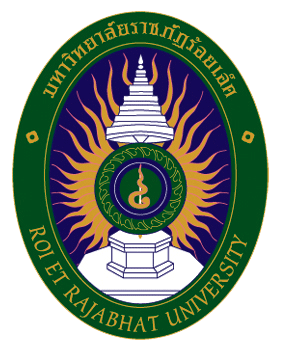 ส่วนที่ ๑ ข้อมูลเบื้องต้นของผู้รับการประเมิน๑. ชื่อ-นามสกุล....................................................................................................................................................
๒. ตำแหน่ง............................................ระดับ......................................ตำแหน่งเลขที่.......................................
๓. สังกัด..............................................................................................................................................................
๔. อัตราเงินเดือนปัจจุบัน..........................................................บาท
๕. เกิดวันที่.............เดือน.................................................พ.ศ. .............อายุ..........ปี
๖. ประวัติการศึกษา  (เรียงจากคุณวุฒิสูงสุดตามลำดับ)๗. ประวัติการฝึกอบรมหรือดูงาน๘. ประวัติการทำงาน๘.๑ ได้รับแต่งตั้งให้ดำรงตำแหน่งระดับปฏิบัติงาน หรือเทียบเท่า ตำแหน่ง........................................ 
                  เมื่อวันที่.........เดือน....................พ.ศ.............รวมระยะเวลาการดำรงตำแหน่ง.........ปี........เดือน
            ๘.๒ ได้รับแต่งตั้งให้ดำรงตำแหน่งระดับปฏิบัติการ หรือเทียงเท่า ตำแหน่ง.........................................
                  เมื่อวันที่.........เดือน....................พ.ศ.............รวมระยะเวลาการดำรงตำแหน่ง.........ปี........เดือน
            ๘.๓ ตำแหน่งอื่นๆ (เช่น เป็นกรรมการ วิทยากร หรือตำแหน่งอื่นๆซึ่งมีความสอดคล้องกับงานที่รับผิดชอบ)
                  ๘.๓.๑..........................................................................................................................................
                  ๘.๓.๒..........................................................................................................................................
                  ๘.๓.๓.........................................................................................................................................
                  ๘.๓.๔ .......................................................................................................................................ส่วนที่ ๒ ผลการแสดงการเป็นผู้ชำนาญงาน/ผู้ชำนาญการ         ผลงานที่แสดงความเป็นผู้ชำนาญงาน/ชำนาญการ (ให้ระบุชื่อและลักษณะของผลงาน)
.................................................................................................................................................................................................................................................................................................................................................................................................................................................................................................................................................................................................................................................................................................................................................................................................................................................................................................................................................................................................................................................................................... ..............................................................................................................................................................................          ผลงานที่แสดงความเป็นผู้ชำนาญงาน/ชำนาญการ มีประโยชน์และสามารถนำไปสู่การพัฒนา ปรับปรุงหรือการแก้ไขปัญหาในหน้าที่/หน่วยงานได้อย่างไร
.................................................................................................................................................................................................................................................................................................................................................................................................................................................................................................................................................................................................................................................................................................................................................................................................................................................................................................................................................................................................................................................................................... ..............................................................................................................................................................................
          ขอรับรองว่าข้อความดังกล่าวข้างต้นเป็นความจริงทุกประการ                                                (ลงชื่อ).................................................................ผู้ขอรับการประเมิน
                                                        (.................................................................)
                                                (ตำแหน่ง)...................................................................
                                                    วันที่..............เดือน.......................พ.ศ. .................ส่วนที่ ๓ คำรับรองคำขอประเมินและความเห็นของผู้บังคับบัญชา         ๑. คำรับรองและความเห็นของผู้บังคับบัญชาชั้นต้น
.................................................................................................................................................................................................................................................................................................................................................................................................................................................................................................................................................................................................................................................................................................................................................................................................................................................................................................................................................................................................................................................................................... ..............................................................................................................................................................................(ลงชื่อ).......................................................ผู้บังคับบัญชาชั้นต้น
(..........................................................................)
(ตำแหน่ง)...............................................................................
วันที่.................เดือน..............................พ.ศ. .................         ๒. คำรับรองและความเห็นของผู้บังคับบัญชาเหนือขึ้นไปอีกชั้นหนึ่ง
.................................................................................................................................................................................................................................................................................................................................................................................................................................................................................................................................................................................................................................................................................................................................................................................................................................................................................................................................................................................................................................................................................... ..............................................................................................................................................................................                (ลงชื่อ).................................................ผู้บังคับบัญชาเหนือขึ้นไปอีกชั้นหนึ่ง
(......................................................................)
(ตำแหน่ง)...........................................................................
วันที่...............เดือน..........................พ.ศ. .............ส่วนที่ ๔ ผลสัมฤทธิ์ของงานตามตัวชี้วัดที่ครองอยู่ (๑๐๐ คะแนน)         ผลสัมฤทธิ์ของงานตามตัวชี้วัดของตำแหน่งที่ครองอยู่ ( ๑๐๐ คะแนน )         คะแนนการประเมินผลสัมฤทธิ์ของการปฏิบัติราชการ ๒ รอบการประเมิน
         (แนบเอกสารการประเมินผลสัมฤทธิ์ของการปฏิบัติราชการ)ส่วนที่ ๕ ความรู้ ความสามารถ ทักษะ (๑๐๐ คะแนน)         ๑. ความรู้ ๔๐ คะแนน พิจารณาจากการที่บุคคลมีความรู้ในการปฏิบัติหน้าที่ที่รับผิดชอบ เช่น กฎหมาย ที่เกี่ยวข้องกับการปฏิบัติงานตามหน้าที่ที่รับผิดชอบ กฎระเบียบ ข้อบังคับของมหาวิทยาลัย เป็นต้น (ระบุหลักฐานที่แสดงถึงความรู้ในการปฏิบัติงาน)
................................................................................................................................................................................................................................................................................................................................................................................................................................................................................................................................................................................................................................................................................................................................................................................................................................................................................................................................................................................................................................................................................................................................................................................................................................................................................................................................................................................................................................................         ๒. ความสามารถ ๔๐ คะแนน พิจารณาความสามารถในการใช้ความรู้ และมีประสบการณ์ในการปฏิบัติงานจนประสบผลสำเร็จ เป็นต้น (ระบุหลักฐานที่แสดงถึงความสามารถในการปฏิบัติงาน)
................................................................................................................................................................................................................................................................................................................................................................................................................................................................................................................................................................................................................................................................................................................................................................................................................................................................................................................................................................................................................................................................................................................................................................................................................................................................................................................................................................................................................................................         ๓. ทักษะ ๒๐ คะแนน พิจารณาจากความสามารถจากการปฏิบัติงาน เช่น การใช้คอมพิวเตอร์ การใช้ภาษาอังกฤษ การคำนวณ การนำเสนอข้อมูล เป็นต้น 
..................................................................................................................................................................................................................................................................................................................................................................................................................................................................................................................................................................................................................................................................................................................................................................................................................................................................................................................................................................................................................................................................................................................................................................................................................................................................ส่วนที่ ๖ สมรรถนะที่จำเป็นสำหรับตำแหน่งที่จะประเมิน (๑๐๐ คะแนน)         สมรรถนะที่จำเป็นสำหรับตำแหน่งที่จะประเมิน ประกอบด้วย
                ๑. สมรรถนะหลัก ๖๐ คะแนน 
                 ๒. สมรรถนะเฉพาะตามลักษณะงานที่ปฏิบัติ ๔๐ คะแนน๑. สมรรถนะหลัก (คะแนนเต็ม ๖๐ คะแนน)
             หมายถึง คุณลักษณะเชิงพฤติกรรมของบุคลากรทุกตำแหน่ง ซึ่งมหาวิทยาลัยกำหนดขึ้นเพื่อหล่อหลอมค่านิยมและพฤติกรรมที่พึงประสงค์ร่วมกันในองค์กร๒. สมรรถนะเฉพาะตามลักษณะงานที่ปฏิบัติ (คะแนนเต็ม ๔๐ คะแนน)	หมายถึง คุณลักษณะเชิงพฤติกรรมที่กำหนดเฉพาะสำหรับสายงานหรือตำแหน่งเพื่อสนับสนุนให้บุคลากรแสดงพฤติกรรมที่เหมาะสมกับตำแหน่งหน้าที่ และส่งเสริมให้สามารถปฏิบัติภารกิจในหน้าที่ได้ดียิ่งขึ้นคุณวุฒิสาขาสาขาปี พ.ศ. ที่ได้รับสถานศึกษาและประเทศ.................................................................................................................................................................................................................................................................................................................................................................................................................................................................................................................................................วัน เดือน ปีระยะเวลารายการฝึกอบรม/ดูงานสถานที่จัดโดย....................................................................................................................................................................................................................................................................................................................................................................................................................................................................................................................................................................................................................................................รอบที่รอบปีการประเมินผลคะแนนประเมิน
(๑๐๐ คะแนน)รอบที่ ๑ปีงบประมาณ.............................................................
วันที่...........................................................................รอบที่ ๒ปีงบประมาณ.............................................................
วันที่...........................................................................รวมคะแนนรวมคะแนนคะแนนเฉลี่ยคะแนนเฉลี่ยเกณฑ์การให้คะแนนสมรรถนะหลักแต่ละระดับ เกณฑ์การให้คะแนนสมรรถนะหลักแต่ละระดับ ระดับคะแนน ค่าคะแนนสมรรถนะหลัก        ค่าคะแนนสมรรถนะตามลักษณะงานที่ปฏิบัติ๑                  ๓                                                    ๒๒                  ๕                                                    ๔๓                  ๗                                                    ๖๔                  ๙                                                    ๘๕                 ๑๒                                                   ๑๐รายการสมรรถนะพฤติกรรมการปฏิบัติงานและคะแนน
ผลการประเมิน เลือกสมรรถนะที่ปรากฏ
ในเครื่องหมาย 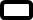 บันทึกร่องรอยคุณภาพ
(ระบุข้อมูล สารสนเทศ หลักฐานที่สะท้อน คุณภาพการปฏิบัติงาน)๑. การมุ่งผลสัมฤทธิ์คำจำกัดความ:ความมุ่งมั่นที่จะปฏิบัติหน้าที่ราชการให้ดีหรือให้เกินมาตรฐานที่มีอยู่ โดยมาตรฐานนี้อาจเป็นผลการปฏิบัติงานที่ผ่านมาของตนเอง หรือเกณฑ์วัดผลสัมฤทธิ์ที่ส่วนราชการกำหนดขึ้น อีกทั้งยังหมายรวมถึงการสร้างสรรค์พัฒนาผลงานหรือกระบวนการปฏิบัติงานตามเป้าหมายที่ยากและ ระดับที่ ๐ : ไม่แสดงสมรรถนะด้านนี้หรือแสดงอย่างไม่ชัดเจน๑. การมุ่งผลสัมฤทธิ์คำจำกัดความ:ความมุ่งมั่นที่จะปฏิบัติหน้าที่ราชการให้ดีหรือให้เกินมาตรฐานที่มีอยู่ โดยมาตรฐานนี้อาจเป็นผลการปฏิบัติงานที่ผ่านมาของตนเอง หรือเกณฑ์วัดผลสัมฤทธิ์ที่ส่วนราชการกำหนดขึ้น อีกทั้งยังหมายรวมถึงการสร้างสรรค์พัฒนาผลงานหรือกระบวนการปฏิบัติงานตามเป้าหมายที่ยากและ ระดับที่ ๑ : แสดงความพยายามในการปฏิบัติหน้าที่ราชการให้ดี
  •พยายามทำงานในหน้าที่ให้ถูกต้อง
  •พยายามปฏิบัติงานให้แล้วเสร็จตามที่กำหนดเวลา
  •มานะอดทน ขยันหมั่นเพียรในการทำงาน
  •แสดงออกว่าต้องการทำงานให้ได้ดีขึ้น
  •แสดงความเห็นในเชิงปรังปรุงพัฒนาเมื่อเห็นความสูญเปล่า หรือหย่อนประสิทธิภาพในงานรายการสมรรถนะพฤติกรรมการปฏิบัติงานและคะแนน
ผลการประเมิน เลือกสมรรถนะที่ปรากฏ
ในเครื่องหมาย บันทึกร่องรอยคุณภาพ
(ระบุข้อมูล สารสนเทศ หลักฐานที่สะท้อน คุณภาพการปฏิบัติงาน)ท้าทายชนิดที่อาจไม่เคยมีผู้ใดสามารถกระทำได้มาก่อน ระดับที่ ๒ : แสดงสมรรถนะระดับที่ ๑ และสามารถทำงานได้ผลงานตามแผนที่วางไว้
  •กำหนดมาตรฐานหรือเป้าหมายในการทำงานเพื่อให้ได้ผลงานที่ดี
  •ติดตามและประเมินงานของตนโดยเทียบเคียงกับเกณฑ์มาตรฐาน
  •ทำงานได้ตามเป้าหมายที่ผู้บังคับบัญชากำหนดหรือเป้าหมายของหน่วยงานที่รับผิดชอบ  •มีความระเอียดรอบคอบเอาใจใส่ตรวจตราความถูกต้องเพื่อให้ได้งานที่มีคุณภาพท้าทายชนิดที่อาจไม่เคยมีผู้ใดสามารถกระทำได้มาก่อน ระดับที่ ๓ : แสดงสมรรถนะระดับที่ ๒ และสามารถปรับปรุงวิธีการทำงานเพื่อให้ได้ผลงานที่มีประสิทธิภาพมากยิ่งขึ้น
  •ปรับปรุงวิธีการที่ทำให้ทำงานได้ดีขึ้นเร็วขึ้นมีคุณภาพดีขึ้น มีประสิทธิภาพมากขึ้นหรือทำให้ผู้รับบริการพึงพอใจมากขึ้น
  •เสนอหรือทดรองวิธีการทำงานแบบใหม่ที่คาดว่าจะทำให้งานมีประสิทธิภาพมาดขึ้น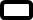 ท้าทายชนิดที่อาจไม่เคยมีผู้ใดสามารถกระทำได้มาก่อน ระดับที่ ๔ : แสดงสมรรถนะระดับที่ ๓ และสามารถกำหนดเป้าหมาย รวมทั้งพัฒนางาน เพื่อให้ได้ผลงานที่โดดเด่น หรือแตกต่างอย่างมีนัยสำคัญ
  •กำหนดเป้าหมายที่ท้าทาย และเป็นไปได้ยาก เพื่อให้ได้ผลงานที่ดีกว่าเดิมอย่างเห็นได้ชัด
  •พัฒนาระบบ ขั้นตอน วิธีการทำงาน เพื่อให้ได้ผลงานที่โดดเด่นหรือแตกต่างไม่เคยมีผู้ใดทำได้มาก่อนท้าทายชนิดที่อาจไม่เคยมีผู้ใดสามารถกระทำได้มาก่อน ระดับที่ ๕ : แสดงสมรรถนะระดับที่ ๔ และกล้าตัดสินใจ แม้ว่าการตัดสินใจนั้นจะมีความเสี่ยง เพื่อให้บรรลุเป้าหมายของหน่วยงาน หรือส่วนราชการ
  •ตัดสินใจได้ โดยมีการคำนวณผลได้ผลเสียอย่างชัดเจน และดำเนินการเพื่อให้ภาครัฐและประชาชนได้ รายการสมรรถนะพฤติกรรมการปฏิบัติงานและคะแนน
ผลการประเมิน เลือกสมรรถนะที่ปรากฏในเครื่องหมาย บันทึกร่องรอยคุณภาพ
(ระบุข้อมูล สารสนเทศ หลักฐานที่สะท้อนคุณภาพการปฏิบัติงาน)ประโยชน์สูงสุด
  •บริหารจัดการและทุ่มเทเวลา ตลอดจนทรัพยากร เพื่อให้ได้ประโยชน์สูงสุดต่อภารกิจของหน่วยงานตามที่วางแผนไว้  ๒. การบริการที่ดีคำจำกัดความ :
ความตั้งใจและความพยายามของข้าราชการในการให้บริการต่อประชาชน ข้าราชการหรือหน่วยงานอื่นๆที่เกี่ยวข้อง ระดับที่ ๐ : ไม่แสดงสมรรถนะในด้านนี้หรือแสดงอย่างไม่ชัดเจน๒. การบริการที่ดีคำจำกัดความ :
ความตั้งใจและความพยายามของข้าราชการในการให้บริการต่อประชาชน ข้าราชการหรือหน่วยงานอื่นๆที่เกี่ยวข้อง ระดับที่ ๑ : สามารถให้บริการที่ผู้รับบริการต้องการได้ด้วยความเต็มใจ
  •ให้การบริการที่เป็นมิตร สุภาพ 
  •ให้ข้อมูล ข่าวสาร ที่ถูกต้อง ชัดเจนแก่ผู้รับบริการ
  •แจ้งให้ผู้รับบริการทราบความคืบหน้าในการดำเนินเรื่อง หรือขั้นตอนงานต่างๆที่ให้บริการอยู่
  •ประสานงานภายในหน่วยงานอื่นที่เกี่ยวข้อง เพื่อให้ผู้รับบริการได้รับบริการที่ต่อเนื่องและรวดเร็ว๒. การบริการที่ดีคำจำกัดความ :
ความตั้งใจและความพยายามของข้าราชการในการให้บริการต่อประชาชน ข้าราชการหรือหน่วยงานอื่นๆที่เกี่ยวข้อง ระดับที่ ๒ : แสดงสมรรถนะระดับที่ ๑ และช่วยแก้ปัญหาให้แก่ผู้รับบริการ
  •รับเป็นธุระ ช่วยแก้ปัญหาหรือหาแนวทางแก้ปัญหาที่เกิดขึ้นให้แก่ผู้รับบริการอย่างรวดเร็วไม่บ่ายเบี่ยง ไม่แก้ตัว หรือปัดภาระ
  •ดูแลให้ผู้รับบริการได้รับความพึงพอใจและนำข้อขัดข้องใดๆ ในการให้บริการไปพัฒนาการให้บริการให้ดียิ่งขึ้นรายการสมรรถนะพฤติกรรมการปฏิบัติงานและคะแนน
ผลการประเมิน เลือกสมรรถนะที่ปรากฏในเครื่องหมาย บันทึกร่องรอยคุณภาพ
(ระบุข้อมูล สารสนเทศ หลักฐานที่สะท้อนคุณภาพการปฏิบัติงาน) ระดับที่ ๓ : แสดงสมรรถนะระดับที่ ๒ และให้บริการที่เกิดความคาดหวัง แม้ต้องใช้เวลา หรือความพยายามอย่างมาก  •ให้เวลาแก่ผู้รับบริการเป็นพิเศษ เพื่อช่วยแก้ปัญหาให้แก่ผู้รับบริการ
  •ให้ข้อมูล ข่าวสาร ที่เกี่ยวข้องกับงานที่กำลังให้บริการอยู่ ซึ่งเป็นประโยชน์แก่ผู้รับบริการแม้ว่าผู้รับบริการจะได้ไม่ถามถึงหรือไม่ทราบมาก่อน
  •นำเสนอวิธีการให้บริการที่ผู้รับบริการจะได้รับประโยชน์สูงสุด ระดับที่ ๔ : แสดงสมรรถนะระดับที่ ๓ และเข้าใจและให้บริการที่ตรงตามความต้องการที่แท้จริงของผู้รับบริการได้
  •เข้าใจหรือพยายามทำความเข้าใจด้วยวิธีการต่างๆ เพื่อให้บริการได้ตรงตามความต้องการที่แท้จริงของผู้รับบริการ
  •ให้คำแนะนำที่เป็นประโยชน์แก่ผู้รับบริการ เพื่อตอบสนองความจำเป็นหรือความต้องการที่แท้จริงของผู้รับบริการ ระดับที่ ๕ : แสดงสมรรถนะระดับที่ ๔ และให้บริการที่เป็นประโยชน์อย่างแท้จริงให้แก่ผู้รับบริการ
  •คิดถึงผลประโยชน์ของผู้รับบริการในระยะยาวและพร้อมที่จะเปลี่ยนวิธีหรือขั้นตอนการให้บริการเพื่อประโยชน์สูงสุดของผู้รับบริการ
  •เป็นที่ปรึกษาที่มีส่วนช่วยในการตัดสินใจที่ผู้รับบริการไว้วางใจ
  •สามารถให้ความเห็นที่แตกต่างจากวิธีการหรือขั้นตอนที่ผู้รับบริการต้องการให้สอดคล้องกับความรายการสมรรถนะพฤติกรรมการปฏิบัติงานและคะแนน
ผลการประเมิน เลือกสมรรถนะที่ปรากฏในเครื่องหมาย บันทึกร่องรอยคุณภาพ
(ระบุข้อมูล สารสนเทศ หลักฐานที่สะท้อนคุณภาพการปฏิบัติงาน)จำเป็น ปัญหา โอกาสเพื่อเป็นประโยชน์อย่างแท้จริงของผู้รับบริการ๓. การสั่งสมความเชี่ยวชาญในอาชีพ
คำจำกัดความ :  ความสนใจใฝ่รู้ สั่งสมความรู้ความสามารถของตนในการปฏิบัติหน้าที่ราชการด้วยการศึกษาค้นคว้า และพัฒนาตนเองอย่างต่อเนื่อง จนสามารถประยุกต์ใช้ความรู้ เชิงวิชาการและเทคโนโลยีต่างๆ เข้ากับการปฏิบัติราชการให้เกิดผลสัมฤทธิ์ ระดับที่ ๐ ไม่แสดงสมรรถนะด้านนี้หรือแสดงอย่างไม่ชัดเจน๓. การสั่งสมความเชี่ยวชาญในอาชีพ
คำจำกัดความ :  ความสนใจใฝ่รู้ สั่งสมความรู้ความสามารถของตนในการปฏิบัติหน้าที่ราชการด้วยการศึกษาค้นคว้า และพัฒนาตนเองอย่างต่อเนื่อง จนสามารถประยุกต์ใช้ความรู้ เชิงวิชาการและเทคโนโลยีต่างๆ เข้ากับการปฏิบัติราชการให้เกิดผลสัมฤทธิ์ ระดับที่ ๑ : แสดงความสนใจและติดตามความรู้ใหม่ๆ ในสาขาอาชีพของตนหรือที่เกี่ยวข้อง
  •ศึกษาหาความรู้ สนใจเทคโนโลยีและองค์ความรู้ใหม่ๆ ในสาขาอาชีพของตน
  •พัฒนาความรู้ความสามารถของตนให้ดียิ่งขึ้น
  •ติดตามเทคโนโลยีและความรู้ใหม่ ๆ อยู่เสมอ ที่จะเป็นประโยชน์ต่อการปฏิบัติราชการรายการสมรรถนะพฤติกรรมการปฏิบัติงานและคะแนน
ผลการประเมิน เลือกสมรรถนะที่ปรากฏในเครื่องหมาย บันทึกร่องรอยคุณภาพ
(ระบุข้อมูล สารสนเทศ หลักฐานที่สะท้อนคุณภาพการปฏิบัติงาน) ระดับที่ ๒ : แสดงสมรรถนะระดับที่ ๑ และมีความรู้ในวิชาการ และเทคโนโลยีใหม่ๆ ในสาขาอาชีพของตน
  •รอบรู้ในเทคโนโลยีหรือองค์ความรู้ใหม่ ๆ ในสาขาอาชีพของตนหรือที่เกี่ยวข้องซึ่งอาจมีผลกระทบต่อการปฏิบัติหน้าที่ราชการของตน
  •รับรู้ถึงแนวโน้มวิทยาการที่ทันสมัยและเกี่ยวข้องกับงานของตนอย่างต่อเนื่อง ระดับที่ ๓ : แสดงสมรรถนะระดับที่ ๒ และสามารถนำความรู้วิทยาการหรือเทคโนโลยีใหม่ๆ มาปรับใช้กับการปฏิบัติหน้าที่ราชการ
  •สามารถนำวิทยาการ ความรู้ หรือเทคโนโลยีใหม่ๆมาประยุกต์ใช้ในการปฏิบัติหน้าที่ราชการได้
  •สามารถแก้ไขปัญหาที่อาจเกิดจากการนำเทคโนโลยีใหม่มาใช้ในการปฏิบัติหน้าที่ราชการได้ ระดับที่ ๔ : แสดงสมรรถนะระดับที่ ๓ และศึกษา พัฒนาตนเองให้มีความรู้และความเชี่ยวชาญในงานมากขึ้น ทั้งในเชิงลึกและเชิงกว้างอย่างต่อเนื่อง
  •มีความรู้ความเชี่ยวชาญในเรื่องที่มีลักษณะเป็นสหวิทยาการ และสามารถนำความรู้ไปปรับใช้ได้อย่างกว้างขวาง
  •สามารถนำความรู้เชิงบูรณาการของตนไปใช้ในการสร้างวิสัยทัศน์เพื่อการพัฒนางานในอนาคต   ระดับที่ ๕ : แสดงสมรรถนะระดับที่ ๔ และสนับสนุนการทำงานของคนในส่วนราชการที่เน้นความเชี่ยวชาญในวิชาการด้านต่างๆ 
  •สนับสนุนให้เกิดบรรยากาศแห่งการพัฒนาความเชี่ยวชาญในองค์กร ด้วยการจัดสรรทรัพยากรเครื่องมือ อุปกรณ์ที่เอื้อต่อการพัฒนารายการสมรรถนะพฤติกรรมการปฏิบัติงานและคะแนน
ผลการประเมิน เลือกสมรรถนะที่ปรากฏในเครื่องหมาย บันทึกร่องรอยคุณภาพ
(ระบุข้อมูล สารสนเทศ หลักฐานที่สะท้อนคุณภาพการปฏิบัติงาน)  •บริหารจัดการให้ส่วนราชการนำเทคโนโลยี ความรู้ หรือวิทยาการใหม่ ๆ มาใช้ในการปฏิบัติหน้าที่ราชการในงานอย่างต่อเนื่อง๔. การยึดมั่นในความถูกต้องชอบธรรมและจริยธรรม 
คำจำกัดความ :
การดำรงตำแหน่งและประพฤติปฏิบัติอย่างถูกต้องเหมาะสมทั้งตามกฎหมาย คุณธรรม จรรยาบรรณแห่งอาชีพ และจรรยาบรรณข้าราชการเพื่อรักษาศักดิ์ศรีแห่งความเป็นข้าราชการ ระดับที่ ๐ : ไม่แสดงสมรรถนะด้านนี้หรือแสดงอย่างไม่ชัดเจน๔. การยึดมั่นในความถูกต้องชอบธรรมและจริยธรรม 
คำจำกัดความ :
การดำรงตำแหน่งและประพฤติปฏิบัติอย่างถูกต้องเหมาะสมทั้งตามกฎหมาย คุณธรรม จรรยาบรรณแห่งอาชีพ และจรรยาบรรณข้าราชการเพื่อรักษาศักดิ์ศรีแห่งความเป็นข้าราชการ ระดับที่ ๑ : มีความสุจริต
  •ปฏิบัติหน้าที่ด้วยความสุจริต ไม่เลือกปฏิบัติ ถูกต้องตามกฎหมายและวินัยราชการ
  •แสดงความคิดเห็นตามหลังวิชาชีพอย่างสุจริต๔. การยึดมั่นในความถูกต้องชอบธรรมและจริยธรรม 
คำจำกัดความ :
การดำรงตำแหน่งและประพฤติปฏิบัติอย่างถูกต้องเหมาะสมทั้งตามกฎหมาย คุณธรรม จรรยาบรรณแห่งอาชีพ และจรรยาบรรณข้าราชการเพื่อรักษาศักดิ์ศรีแห่งความเป็นข้าราชการ ระดับที่ ๒ : แสดงสมรรถนะระดับที่ ๑ และมีสัจจะเชื่อถือได้
  •รักษาคำพูด มีสัจจะ และเชื่อถือได้
  •แสดงให้ปรากฏถึงความมีจิตสำนึกในความเป็นข้าราชการ๔. การยึดมั่นในความถูกต้องชอบธรรมและจริยธรรม 
คำจำกัดความ :
การดำรงตำแหน่งและประพฤติปฏิบัติอย่างถูกต้องเหมาะสมทั้งตามกฎหมาย คุณธรรม จรรยาบรรณแห่งอาชีพ และจรรยาบรรณข้าราชการเพื่อรักษาศักดิ์ศรีแห่งความเป็นข้าราชการ ระดับที่ ๓ : แสดงสมรรถนะระดับที่ ๒ และยึดมั่นตามหลักการ
  •ยึดมั่นในหลักการ จรรยาบรรณวิชาชีพและจรรยาข้าราชการ ไม่เบี่ยงเบนด้วยอคติหรือผลประโยชน์        กล้ารับผิดและรับผิดชอบ
  •เสียสละความสุขส่วนตน เพื่อให้เกิดประโยชน์แก่ทางราชการ๔. การยึดมั่นในความถูกต้องชอบธรรมและจริยธรรม 
คำจำกัดความ :
การดำรงตำแหน่งและประพฤติปฏิบัติอย่างถูกต้องเหมาะสมทั้งตามกฎหมาย คุณธรรม จรรยาบรรณแห่งอาชีพ และจรรยาบรรณข้าราชการเพื่อรักษาศักดิ์ศรีแห่งความเป็นข้าราชการ ระดับที่ ๔ : แสดงสมรรถนะระดับที่ ๓ และยืนหยัดเพื่อความถูกต้อง
  •ยืนหยัดเพื่อความถูกต้องโดยมุ่งพิทักษ์ผลประโยชน์ของทางราชการ แม้ตกอยู่ในสถานการณ์ที่อาจยากลำบาก 
  •กล้าตัดสินใจ ปฏิบัติหน้าที่ราชการด้วยความถูกต้อง เป็นธรรม แม้อาจเกิดความไม่พึงพอใจให้แก่ผู้เสียผลประโยชน์รายการสมรรถนะพฤติกรรมการปฏิบัติงานและคะแนน
ผลการประเมิน เลือกสมรรถนะที่ปรากฏในเครื่องหมาย บันทึกร่องรอยคุณภาพ
(ระบุข้อมูล สารสนเทศ หลักฐานที่สะท้อนคุณภาพการปฏิบัติงาน) ระดับที่ ๕ : แสดงสมรรถนะระดับที่ ๔ และอุทิศตนเพื่อความยุติธรรม
  •ยืนหยัดพิทักษ์ผลประโยชน์และชื่อเสียงของประเทศชาติแม้ในสถานการณ์ที่อาจเสี่ยงต่อความมั่นคงในตำแหน่งหน้าที่การงานหรืออาจเสี่ยงภัยต่อชีวิต๕. การทำงานเป็นทีม
คำจำกัดความ :
ความตั้งใจที่จะทำงานร่วมกับผู้อื่น เป็นส่วนหนึ่งของทีม หน่วยงาน หรือส่วนราชการ โดยผู้ปฏิบัติมีฐานะเป็นสมาชิกไม่จำเป็นต้องมีฐานะเป็นหัวหน้าทีม รวมทั้งความสามารถในการสร้างและรักษาสัมพันธภาพกับสมาชิกในทีม ระดับที่ ๐ : ไม่แสดงสมรรถนะด้านนี้หรือแสดงอย่างไม่ชัดเจน๕. การทำงานเป็นทีม
คำจำกัดความ :
ความตั้งใจที่จะทำงานร่วมกับผู้อื่น เป็นส่วนหนึ่งของทีม หน่วยงาน หรือส่วนราชการ โดยผู้ปฏิบัติมีฐานะเป็นสมาชิกไม่จำเป็นต้องมีฐานะเป็นหัวหน้าทีม รวมทั้งความสามารถในการสร้างและรักษาสัมพันธภาพกับสมาชิกในทีม ระดับที่ ๑ : ทำหน้าที่ของตนในทีมให้สำเร็จ
  •สนับสนุนการจัดสินใจในทีมและทำงานในส่วนที่ตนได้รับมอบหมาย
  •รายงานให้สมาชิกทราบความคืบหน้าของการดำเนินงานของตนในทีม  •ให้ข้อมูลที่เป็นประโยชน์ต่อการทำงานของทีม๕. การทำงานเป็นทีม
คำจำกัดความ :
ความตั้งใจที่จะทำงานร่วมกับผู้อื่น เป็นส่วนหนึ่งของทีม หน่วยงาน หรือส่วนราชการ โดยผู้ปฏิบัติมีฐานะเป็นสมาชิกไม่จำเป็นต้องมีฐานะเป็นหัวหน้าทีม รวมทั้งความสามารถในการสร้างและรักษาสัมพันธภาพกับสมาชิกในทีม ระดับที่ ๒ แสดงสมรรถนะระดับที่ ๑ และให้ความร่วมมือในการทำงานกับเพื่อนร่วมงาน
  •สร้างสัมพันธ์ เข้ากับผู้อื่นในกลุ่มได้ดี
  •ให้ความร่วมมือกับผู้อื่นในทีมด้วย  •กล่าวถึงเพื่อนร่วมงานในเชิงสร้างสรรค์และแสดงความเชื่อมั่นในศักยภาพของเพื่อนร่วมทีมทั้งต่อหน้าและลับหลัง๕. การทำงานเป็นทีม
คำจำกัดความ :
ความตั้งใจที่จะทำงานร่วมกับผู้อื่น เป็นส่วนหนึ่งของทีม หน่วยงาน หรือส่วนราชการ โดยผู้ปฏิบัติมีฐานะเป็นสมาชิกไม่จำเป็นต้องมีฐานะเป็นหัวหน้าทีม รวมทั้งความสามารถในการสร้างและรักษาสัมพันธภาพกับสมาชิกในทีม ระดับที่ ๓ : แสดงสมรรถนะระดับที่ ๒ และประสานความร่วมมือของสมาชิกในทีม
  •รับฟังความคิดเห็นของสมาชิกในทีม และเต็มใจเรียนรู้จากผู้อื่น
  •ตัดสินใจหรือวางแผนงานร่วมกันในทีมจากความคิดเห็นของเพื่อนร่วมทีม  •ประสานและส่งเสริมสัมพันธภาพอันดีในทีม เพื่อสนับสนุนการทำงานร่วมกันให้มีประสิทธิภาพยิ่งขึ้น๕. การทำงานเป็นทีม
คำจำกัดความ :
ความตั้งใจที่จะทำงานร่วมกับผู้อื่น เป็นส่วนหนึ่งของทีม หน่วยงาน หรือส่วนราชการ โดยผู้ปฏิบัติมีฐานะเป็นสมาชิกไม่จำเป็นต้องมีฐานะเป็นหัวหน้าทีม รวมทั้งความสามารถในการสร้างและรักษาสัมพันธภาพกับสมาชิกในทีม ระดับที่ ๔ : แสดงสมรรถนะระดับที่ ๓ และสนับสนุน ช่วยเหลือเพื่อนร่วมทีม เพื่อให้งานประสบผลสำเร็จ
  •ยกย่อง และให้กำลังใจเพื่อนร่วมทีมอย่างจริงใจ 
  •ให้ความช่วยเหลือเกื้อกูลแก่เพื่อนร่วมทีม แม้ไม่มีการร้องขอ  •รักษามิตรภาพอันดีกับเพื่อนร่วมทีมเพื่อช่วยเหลือกันในวาระต่างๆ ให้สำเร็จ๕. การทำงานเป็นทีม
คำจำกัดความ :
ความตั้งใจที่จะทำงานร่วมกับผู้อื่น เป็นส่วนหนึ่งของทีม หน่วยงาน หรือส่วนราชการ โดยผู้ปฏิบัติมีฐานะเป็นสมาชิกไม่จำเป็นต้องมีฐานะเป็นหัวหน้าทีม รวมทั้งความสามารถในการสร้างและรักษาสัมพันธภาพกับสมาชิกในทีม ระดับที่ ๕ : แสดงสมรรถนะระดับที่ ๔ และสามารถนำทีมให้ปฏิบัติภารกิจให้ได้ผลสำเร็จ
  •เสริมสร้างความสามัคคีในทีม โดยไม่คำนึงความชอบหรือไม่ชอบส่วนตน  •คลี่คลาย หรือแก้ไขข้อขัดแย้งที่เกิดขึ้นในทีม  •ประสานสัมพันธ์ สร้างขวัญกำลังใจของทีมเพื่อปฏิบัติภารกิจของส่วนราชการให้บรรลุผลรายการสมรรถนะพฤติกรรมการปฏิบัติงานและคะแนน
ผลการประเมิน เลือกสมรรถนะที่ปรากฏในเครื่องหมาย บันทึกร่องรอยคุณภาพ
(ระบุข้อมูล สารสนเทศ หลักฐานที่สะท้อนคุณภาพการปฏิบัติงาน)๑. การใส่ใจและพัฒนาผู้อื่น
คำจำกัดความ : ความใส่ใจและตั้งใจที่จะส่งเสริม ปรับปรุงและพัฒนาให้ผู้อื่นมีศักยภาพ หรือมีสุขภาวะทั้งทางปัญญา ร่างกาย จิตใจและทัศนคติที่ดีอย่างยั่งยืนเกินกว่ากรอบของการปฏิบัติหน้าที่ ระดับที่ ๐ : ไม่แสดงสมรรถนะด้านนี้ หรือแสดงอย่างไม่ชัดเจน๑. การใส่ใจและพัฒนาผู้อื่น
คำจำกัดความ : ความใส่ใจและตั้งใจที่จะส่งเสริม ปรับปรุงและพัฒนาให้ผู้อื่นมีศักยภาพ หรือมีสุขภาวะทั้งทางปัญญา ร่างกาย จิตใจและทัศนคติที่ดีอย่างยั่งยืนเกินกว่ากรอบของการปฏิบัติหน้าที่ ระดับที่ ๑ : ใส่ใจ่และให้ความสำคัญในการส่งเสริมและพัฒนาผู้อื่น
  •สนับสนุนให้ผู้อื่นพัฒนาศักยภาพหรือสุขภาวะทั้งทางปัญญาร่างกายจิตใจที่ดี
  •แสดงความเชื่อมั่นว่าผู้อื่นมีศักยภาพที่จะพัฒนาตนเองให้ดียิ่งขึ้นได้๑. การใส่ใจและพัฒนาผู้อื่น
คำจำกัดความ : ความใส่ใจและตั้งใจที่จะส่งเสริม ปรับปรุงและพัฒนาให้ผู้อื่นมีศักยภาพ หรือมีสุขภาวะทั้งทางปัญญา ร่างกาย จิตใจและทัศนคติที่ดีอย่างยั่งยืนเกินกว่ากรอบของการปฏิบัติหน้าที่ ระดับที่ ๒ : แสดงสมรรถนะระดับที่ ๑ และสอน หรือให้คำแนะนำเพื่อพัฒนาให้ผู้อื่นมีศักยภาพ หรือมีสุขภาวะทั้งทางปัญญา ร่างกาย จิตใจหรือทัศนคติที่ดี   
  •สาธิต หรือให้คำแนะนำเกี่ยวกับการปฏิบัติตน เพื่อพัฒนาศักยภาพสุขภาวะหรือทัศนคติที่ดีอย่างยั่งยืน
  •มุ่งมั่นที่จะสนับสนุน โดยชี้แนะแหล่งข้อมูล หรือทรัพยากรที่จำเป็นต่อการพัฒนาของผู้อื่น๑. การใส่ใจและพัฒนาผู้อื่น
คำจำกัดความ : ความใส่ใจและตั้งใจที่จะส่งเสริม ปรับปรุงและพัฒนาให้ผู้อื่นมีศักยภาพ หรือมีสุขภาวะทั้งทางปัญญา ร่างกาย จิตใจและทัศนคติที่ดีอย่างยั่งยืนเกินกว่ากรอบของการปฏิบัติหน้าที่ ระดับที่ ๓ : แสดงสมรรถนะระดับที่ ๒ และใส่ใจในการให้เหตุผลประกอบการแนะนำ หรือมีส่วนสนับสุนนในการพัฒนาผู้อื่น    •ให้แนวทางพร้อมทั้งอธิบายเหตุผลประกอบเพื่อให้ผู้อื่นมั่นใจว่าสามารถพัฒนาศักยภาพสุขภาวะหรือทัศนคติที่ดีอย่างยั่งยืนได้
  •ส่งเสิรมให้มีการแลกเปลี่ยนการเรียนรู้หรือประสบการณ์ เพื่อให้ผู้อื่นมีโอกาสได้ถ่ายทอดและเรียนรู้วิธีการพัฒนาศักยภาพหรือเสริมสร้างสุขภาวะ หรือทัศนคติที่ดีอย่างยั่งยืนรายการสมรรถนะพฤติกรรมการปฏิบัติงานและคะแนน
ผลการประเมิน เลือกสมรรถนะที่ปรากฏในเครื่องหมาย บันทึกร่องรอยคุณภาพ
(ระบุข้อมูล สารสนเทศ หลักฐานที่สะท้อนคุณภาพการปฏิบัติงาน)  •สนับสนุนด้วยอุปกรณ์ เครื่องมือ หรือวิธีการในภาคปฏิบัติเพื่อให้ผู้อื่นมั่นใจว่าตนสามารถพัฒนาศักยภาพ สุขภาวะหรือทัศนคติที่ดีอย่างยั่งยืนและมีประสิทธิภาพสูงสุดได้ ระดับที่ ๔ : แสดงสมรรถนะระดับที่ ๓ และติดตามและให้คำติชมเพื่อส่งเสริมการพัฒนาอย่างต่อเนื่อง
  •ติดตามผลการพัฒนาของผู้อื่นรวมทั้งให้คำติชมที่จะส่งเสริมให้เกิดการพัฒนาอย่างต่อเนื่อง
  •ให้คำแนะนำที่เหมาะสมกับลักษณะเฉพาะ เพื่อพัฒนาศักยภาพสุขภาวะหรือทัศนคติที่ดีของแต่ละบุคคล	 ระดับที่ ๕ : แสดงสมรรถนะระดับที่ ๔ และมุ่งเน้นการพัฒนาจากรากของปัญหา หรือความต้องการที่แท้จริง
  •พยายามทำความเข้าใจปัญหาหรือความต้องการที่แท้จริงของผู้อื่น เพื่อให้สามารถจัดทำแนวทางในการพัฒนาศักยภาพสุขภาวะ หรือทัศนคติที่ดีอย่างยั่งยืนได้      
 •ค้นคว้า สร้างสรรค์วิธีการใหม่ๆ ในการพัฒนาศักยภาพสุขภาวะหรือทัศนคติที่ดี ซึ่งตรงกับปัญหาหรือความต้องการที่แท้จริงของผู้อื่น  ๒. การดำเนินการเชิงรุกคำจำกัดความ :
การเล็งเห็นปัญหาหรือโอกาสพร้อมทั้งจัดการเชิงรุกกับปัญหานั้นโดยอาจไม่มีใครร้องขอและอย่างไม่ย่อท้อ หรือใช้โอกาสนั้นให้ ระดับที่ ๐ : ไม่แสดงสมรรถนะด้านนี้ หรือแสดงอย่างไม่ชัดเจน๒. การดำเนินการเชิงรุกคำจำกัดความ :
การเล็งเห็นปัญหาหรือโอกาสพร้อมทั้งจัดการเชิงรุกกับปัญหานั้นโดยอาจไม่มีใครร้องขอและอย่างไม่ย่อท้อ หรือใช้โอกาสนั้นให้ ระดับที่ ๑ : เห็นปัญหาหรือโอกาสระยะนั้นและลงมือดำเนินการ  •เล็งเห็นปัญหา อุปสรรคและหาวิธีแก้ไขโดยไม่รอช้า
  •เล็งเห็นโอกาสและไม่รีรอที่จะนำโอกาสนั้นมาใช้ประโยชน์ในงาน 	รายการสมรรถนะพฤติกรรมการปฏิบัติงานและคะแนน
ผลการประเมิน เลือกสมรรถนะที่ปรากฏในเครื่องหมาย บันทึกร่องรอยคุณภาพ
(ระบุข้อมูล สารสนเทศ หลักฐานที่สะท้อนคุณภาพการปฏิบัติงาน)เกิดประโยชน์ต่องานตลอดจนการคิดริเริ่มสร้างสรรค์ใหม่ๆ เกี่ยวกับงานด้วย เพื่อแก้ปัญหา ป้องกันปัญหาหรือสร้างโอกาสด้วย ระดับที่ ๒ : แสดงสมรรถนะระดับที่ ๑ และจัดการปัญหาเฉพาะหน้าหรือเหตุวิกฤติ 	    •ลงมือทันทีเมื่อเกิดปัญหาเฉพาะหน้าหรือในเวลาวิกฤติโดยอาจไม่มีใครร้องขอและไม่ย่อท้อ
  •แก้ไขปัญหาอย่างเร่งด่วน ในขณะที่คนส่วนใหญ่จะวิเคราะห์สถานการณ์และรอให้ปัญหาคลี่คลายไปเอง  เกิดประโยชน์ต่องานตลอดจนการคิดริเริ่มสร้างสรรค์ใหม่ๆ เกี่ยวกับงานด้วย เพื่อแก้ปัญหา ป้องกันปัญหาหรือสร้างโอกาสด้วย ระดับที่ ๓ : แสดงสมรรถนะระดับที่ ๒ และเตรียมการล่วงหน้าเพื่อสร้างโอกาส หรือหลีกเลี่ยงปัญหาระยะสั้น
  •คาดการณ์และเตรียมการล่วงหน้าเพื่อสร้างโอกาสหรือหลีกเลี่ยงปัญหาที่อาจเกิดขึ้นในวงราชการ
  •ทดลองใช้วิธีการที่แปลกใหม่ในการแก้ไขปัญหาหรือสร้างสรรค์สิ่งใหม่ให้เกิดขึ้นในวงราชการเกิดประโยชน์ต่องานตลอดจนการคิดริเริ่มสร้างสรรค์ใหม่ๆ เกี่ยวกับงานด้วย เพื่อแก้ปัญหา ป้องกันปัญหาหรือสร้างโอกาสด้วย ระดับที่ ๔ : แสดงสมรรถนะระดับที่ ๓ และเตรียมการล่วงหน้าเพื่อสร้างโอกาส หรือหลีกเลี่ยงปัญหาที่อาจเกิดขึ้นในระยะปานกลาง  
   •คาดการณ์และเตรียมการล่วงหน้าเพื่อสร้างโอกาน หรือหลีกเลี่ยงปัญหาที่อาจเกิดขึ้นในระยะปานกลาง
   •คิดนอกกรอบเพื่อหาวิธีการที่แปลกใหม่และสร้างสรรค์ในการแก้ไขปัยหาที่คาดว่าจะเกิดขึ้นในอนาคตเกิดประโยชน์ต่องานตลอดจนการคิดริเริ่มสร้างสรรค์ใหม่ๆ เกี่ยวกับงานด้วย เพื่อแก้ปัญหา ป้องกันปัญหาหรือสร้างโอกาสด้วย ระดับที่ ๕ : แสดงสมรรถนะระดับที่ ๔ และเตรียมการล่วงหน้าเพื่อน้างโอกาส หรือหลีกเลี่ยงปัญหาที่อาจเกิดขั้นในระยะยาว 
  •คาดการณ์และเตรียมการล่วงหน้าเพื่อสร้างโอกาสหรือหลีกเลี่ยงปัญหาที่อาจเกิดขึ้นได้ในอนาคต •สร้างบรรยากาศของการคิดริเริ่มให้เกิดขึ้นในหน่วยงานและกระตุ้นให้เพื่อนร่วมงานเสนอความคิดใหม่ๆในการทำงานเพื่อแก้ปัญหาหรือสร้างโอกาสในรายการสมรรถนะพฤติกรรมการปฏิบัติงานและคะแนน
ผลการประเมิน เลือกสมรรถนะที่ปรากฏในเครื่องหมาย บันทึกร่องรอยคุณภาพ
(ระบุข้อมูล สารสนเทศ หลักฐานที่สะท้อนคุณภาพการปฏิบัติงาน)ระยะยาว๓. ความยึดหยุ่นผ่อนปรน
คำจำกัดความ :
ความสามารถในการปรับตัวและปฏิบัติงานได้อย่างมีประสิทธิภาพในสถานการณ์และกลุ่มคนที่หลากหลาย หมายความรวมถึงการยอมรับความเห็นที่แตกต่างและปรับเปลี่ยนวิธีการเมื่อสถานการร์เปลี่ยนไป
 ระดับที่ ๐ : ไม่แสดงสมรรถนะด้านนี้ หรือแสดงอย่างไม่ชัดเจน๓. ความยึดหยุ่นผ่อนปรน
คำจำกัดความ :
ความสามารถในการปรับตัวและปฏิบัติงานได้อย่างมีประสิทธิภาพในสถานการณ์และกลุ่มคนที่หลากหลาย หมายความรวมถึงการยอมรับความเห็นที่แตกต่างและปรับเปลี่ยนวิธีการเมื่อสถานการร์เปลี่ยนไป
 ระดับที่ ๑ : มีความคล่องตัวในการปฏิบัติงาน    •ปรับตัวเข้ากับสภาพการทำงานที่ยากลำบากหรือไม่เอื้ออำนวยต่อการปฏิบัติงาน๓. ความยึดหยุ่นผ่อนปรน
คำจำกัดความ :
ความสามารถในการปรับตัวและปฏิบัติงานได้อย่างมีประสิทธิภาพในสถานการณ์และกลุ่มคนที่หลากหลาย หมายความรวมถึงการยอมรับความเห็นที่แตกต่างและปรับเปลี่ยนวิธีการเมื่อสถานการร์เปลี่ยนไป
 ระดับที่ ๒ : แสดงสมรรถนะระดับที่ ๑ และยอมรับความจำเป็นที่จะต้องปรับเปลี่ยน
  •ยอมรับและเข้าใจความเห็นของผู้อื่น  •เต็มใจที่จะเปลี่ยนความคิด ทัศนคติ เมื่อได้รับข้อมูลใหม่๓. ความยึดหยุ่นผ่อนปรน
คำจำกัดความ :
ความสามารถในการปรับตัวและปฏิบัติงานได้อย่างมีประสิทธิภาพในสถานการณ์และกลุ่มคนที่หลากหลาย หมายความรวมถึงการยอมรับความเห็นที่แตกต่างและปรับเปลี่ยนวิธีการเมื่อสถานการร์เปลี่ยนไป
 ระดับที่ ๓ : แสดงสมรรถนะระดับที่ ๒ และมีวิจารณญาณในการปรับใช้กฎระเบียบ  
  •มีวิจารณญาณในการปรับใช้กฎระเบียบให้เหมาะสมกับสถานการณ์เพื่อผลสำเร็จของงานและวัตถุประสงค์ของหน่วยงาน  ๓. ความยึดหยุ่นผ่อนปรน
คำจำกัดความ :
ความสามารถในการปรับตัวและปฏิบัติงานได้อย่างมีประสิทธิภาพในสถานการณ์และกลุ่มคนที่หลากหลาย หมายความรวมถึงการยอมรับความเห็นที่แตกต่างและปรับเปลี่ยนวิธีการเมื่อสถานการร์เปลี่ยนไป
 ระดับที่ ๔ : แสดงสมรรถนะระดับที่ ๓ และปรับเปลี่ยนวิธีการดำเนินงาน
  •ปรับเปลี่ยนวิธีการปฏิบัติงานให้เข้ากับสถานการณ์ หรือบุคคลแต่ยังคงเป้าหมายเดิมไว้
  •ปรับขั้นตอนการทำงาน เพื่อเพิ่มประสิทธิภาพของหน่วยงาน๓. ความยึดหยุ่นผ่อนปรน
คำจำกัดความ :
ความสามารถในการปรับตัวและปฏิบัติงานได้อย่างมีประสิทธิภาพในสถานการณ์และกลุ่มคนที่หลากหลาย หมายความรวมถึงการยอมรับความเห็นที่แตกต่างและปรับเปลี่ยนวิธีการเมื่อสถานการร์เปลี่ยนไป
 ระดับที่ ๕ : แสดงสมรรถนะระดับที่ ๔ และปรับเปลี่ยนแผนกลยุทธ์
  •ปรับแผนงาน เป้าหมาย หรือโครงการ เพื่อให้เหมาะสมกับสถานการณ์เฉพาะหน้า
  •ปรับเปลี่ยนโครงสร้าง หรือกระบวนงาน เป็นการเฉพาะกาลเพื่อให้รับกับสถานการณ์เฉพาะหน้ารายการสมรรถนะพฤติกรรมการปฏิบัติงานและคะแนน
ผลการประเมิน เลือกสมรรถนะที่ปรากฏในเครื่องหมาย บันทึกร่องรอยคุณภาพ
(ระบุข้อมูล สารสนเทศ หลักฐานที่สะท้อนคุณภาพการปฏิบัติงาน)๔. ศิลปะการสื่อสารจูงใจคำจำกัดความ :
: ความสามารถที่จะสื่อความด้วยการเขียน พูด โดยใช้สื่อต่างๆ เพื่อให้ผู้เข้าใจยอมรับและสนับสนุนความคิดของตน
 ระดับที่ ๐ : ไม่แสดงสมรรถนะด้านนี้ หรือแสดงอย่างไม่ชัดเจน๔. ศิลปะการสื่อสารจูงใจคำจำกัดความ :
: ความสามารถที่จะสื่อความด้วยการเขียน พูด โดยใช้สื่อต่างๆ เพื่อให้ผู้เข้าใจยอมรับและสนับสนุนความคิดของตน
 ระดับที่ ๑ : นำเสนอข้อมูล หรือความเห็นอย่างตรงไปตรงมา 
   •นำเสนอ ข้อมูล หรือความเห็นอย่างตรงไปตรงมา โดยยังมิได้ปรับรูปแบบการนำเสนอตามความในใจและระดับของผู้ฟัง  ๔. ศิลปะการสื่อสารจูงใจคำจำกัดความ :
: ความสามารถที่จะสื่อความด้วยการเขียน พูด โดยใช้สื่อต่างๆ เพื่อให้ผู้เข้าใจยอมรับและสนับสนุนความคิดของตน
 ระดับที่ ๒ : แสดงสมรรถนะระดับที่ ๑ และใช้ความพยายามขั้นต้นในการจูงใจ 
   •นำเสนอข้อมูล ความเห็น ประเด็น หรือตัวอย่างประกอบที่มีการเตรียมอย่างรอบคอบ เพื่อให้ผู้อื่นเข้าใจ ยอมรับและสนับสนุนความคิดของตน
  •เต็มใจที่จะเปลี่ยนความคิด ทัศนคติ เมื่อได้รับข้อมูลใหม่๔. ศิลปะการสื่อสารจูงใจคำจำกัดความ :
: ความสามารถที่จะสื่อความด้วยการเขียน พูด โดยใช้สื่อต่างๆ เพื่อให้ผู้เข้าใจยอมรับและสนับสนุนความคิดของตน
 ระดับที่ ๓ : แสดงสมรรถนะระดับที่ ๒ และปรับรูปแบบการนำเสนอเพื่อจูงใจ  •ปรับรูปแบบการนำเสนอให้เหมาะสมกับความสนใจและระดับของผู้ฟัง
  •คาดการณ์ถึงผลของการนำเสนอและคำนึงถึงภาพลักษณ์ของตนเอง๔. ศิลปะการสื่อสารจูงใจคำจำกัดความ :
: ความสามารถที่จะสื่อความด้วยการเขียน พูด โดยใช้สื่อต่างๆ เพื่อให้ผู้เข้าใจยอมรับและสนับสนุนความคิดของตน
 ระดับที่ ๔ : แสดงสมรรถนะระดับที่ ๓ และใช้ศิลปะการจูงใจ
  •วางแผนนำเสนอโดยคาดหวังว่าจะสามารถจูงใจให้ผู้อื่นคล้อยตาม
  •ปรับแต่ละขั้นตอนของการสื่อสาร นำเสนอและจูงใจให้เหมาะสมกับผู้ฟังแต่ละกลุ่มหรือแต่ละราย •คาดการณ์และพร้อมที่จะรับมือกับปฏิกิริยาทุกรูปปบบของผู้ฟังที่อาจเกิดขึ้นรายการสมรรถนะพฤติกรรมการปฏิบัติงานและคะแนน
ผลการประเมิน เลือกสมรรถนะที่ปรากฏในเครื่องหมาย บันทึกร่องรอยคุณภาพ
(ระบุข้อมูล สารสนเทศ หลักฐานที่สะท้อนคุณภาพการปฏิบัติงาน) ระดับที่ ๕ : แสดงสมรรถนะระดับที่ ๔ และใช้กลยุทธ์ซับซ้อนในการจูงใจ
  •แสวงหาผู้สนับสนุน เพื่อเป็นแนวร่วมในการผลักดันแนวคิดแผนงานโครงการให้สัมฤทธิ์ผล 
  •ใช้ความรู้เกี่ยวกับจิตวิทยามวลชนให้เป็นประโยชน์ในการสือสารจูงใจ